SP7 Alternativt förslag från Vänsterpartiet, Kommunstyrelsens sammanträde 2019-09-30Godkännande av Handlingsplan 2025 för Borås stadstrafikVänsterpartiet anser att det finns frågeställningar som inte berörs i underlaget som behöver redas ut innan beslut om handlingsplanen för stadstrafiken kan fattas. Av skäl som vi närmste beskriver i vår protokollsanteckning anser vi därför att frågan bör återremitteras.Beslutar kommunstyrelsen att frågan ska avgöras idag föreslår vi att förslaget till handlingsplan avslås.Beslutsförslag i första hand:Att handlingsplanen för stadstrafiken återremitteras för fortsatt beredning i enlighet med vad som beskrivs i vår protokollsanteckningI andra hand:Att förslaget till handlingsplan för stadstrafiken avslåsFör Vänsterpartiet i KommunstyrelsenIda Legnemark och Stefan Lindborg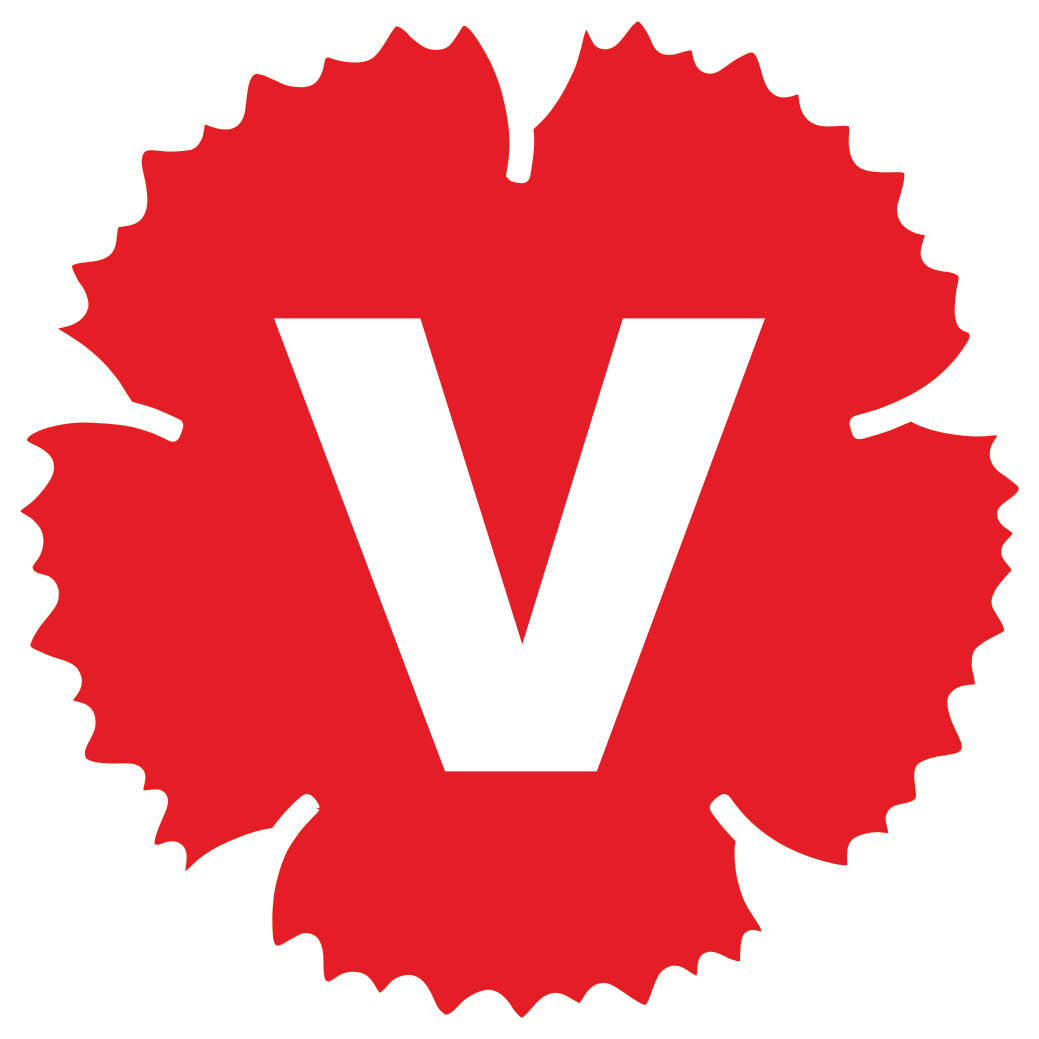 